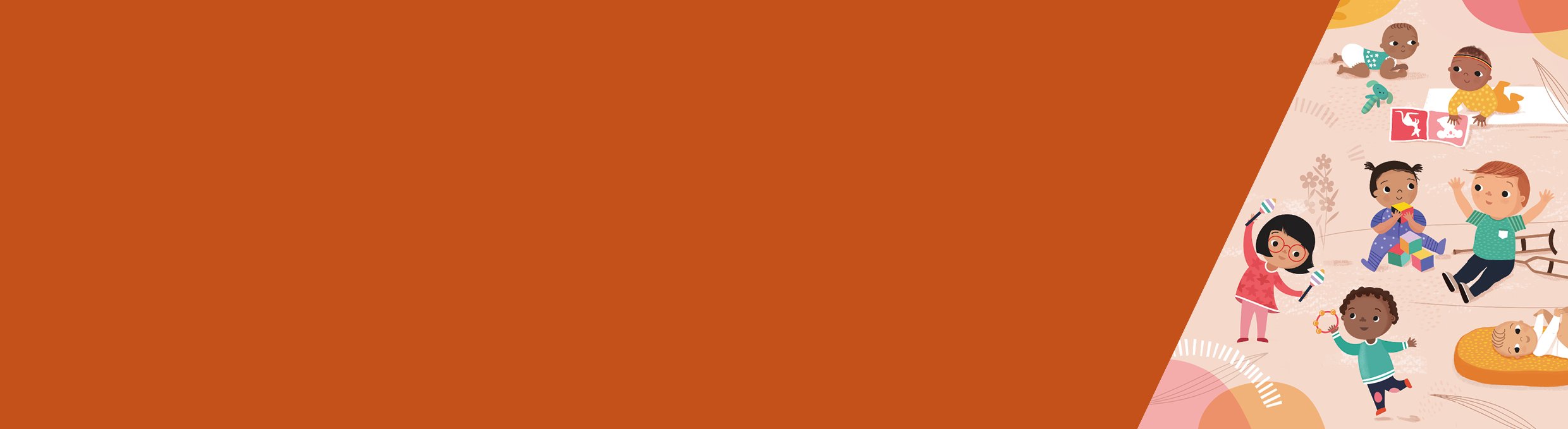 ContentsOverviewAs of December 2020, the following changes have been made to the Programs Active List in CDIS.Some changes relate specifically to Integrated Programs, which are a new type of program that provide additional features. Where relevant, this has been specified within this document.There are two Integrated Programs: “Enhanced MCH” and “Sleep and Settling – Outreach”. Refer to the guidance documents for those programs for more detailed information.Referrals and enrolmentsThe Programs Active List was previously limited to displaying pending referrals and active enrolments that were enrolled from a referral. The list will now also show active enrolments that were enrolled without a referral (bypassing referral).Program enrolments without referral occur when a client is added to a program without using the referral process, such as via the Add/Edit Program screen. These enrolments never previously appeared in the Programs Active List, but now they do.Note:	For some programs at some Service Providers, all program enrolments must occur via the referral process. For example, at most Service Providers it is never permissible to directly enrol clients into the Enhanced MCH Program, without referral. Only enrol without a referral into programs where this is explicitly permitted at your Service Provider.Updated “Action” optionsThere are now five actions available instead of four, providing more choice and flexibility.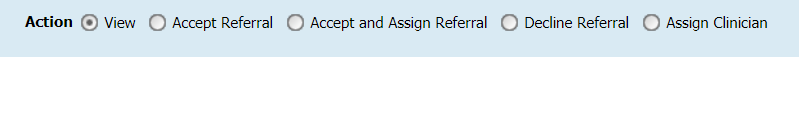 Table 1: Actions on Programs Active List screenDisplaying resultsThere are some changes to the columns that display search results.NameThere is no change here for regular programs.For Integrated Programs, the name displayed will be the name of the program’s lead client.Referral TypeColumn “Referral Type” will display “Internal” for active program enrolments that were accepted via referral, and “Bypassed” for cases that bypassed the referral process.HoursThe Programs Active List previously included an ‘Hours’ column, which displayed the hours of a program enrolment, but only included the scheduled consultation time and only when the program was selected on the appointment screen. This column has been removed and replaced with “Delivered Hours” (see below).Some service providers may have been using the Hours column to calculate program delivery time, for reporting purposes. An alternative reporting method is use the Data Extract report to count Additional Consultation hours, filtered by reason. Further support will be provided to managers and coordinators to use this alternative approach.Delivered HoursThis column shows the actual delivered hours of an Integrated Program case, being the time taken in delivering all consultations and ‘Client Not Present’ actions linked to the case. Click the triangle below the Total value to see a breakdown of Direct time, Indirect time and Travel time.No time information will appear here for programs that are not Integrated Programs.ProgramThere is no change here for regular programs.For Integrated Programs, the Program Name displayed in this column will be a link through to the Case Summary Screen for the program.CDIS Programs active list update – Dec 2020Victorian Maternal and Child Health (MCH) Child Development Information System (CDIS)December 2020Action nameWhat records will be displayed in the search resultsWhat the action does (for the records you select)ViewAll pending referralsAll active cases, including:Enrolments from a referralEnrolments that bypassed referralView only.Accept ReferralAll pending referralsEnrol into program (Status becomes Active)Accept and Assign ReferralAll pending referralsEnrol into program (Status becomes Active)Assign the selected clinician to the caseDecline ReferralAll pending referralsUpdate referral status to 'Declined'Assign ClinicianAll active cases, including:Enrolments from a referralEnrolments that bypassed referralAssign the selected clinician to the caseTo receive this publication in an accessible format phone 1300 650 172, using the National Relay Service 13 36 77 if required, or email Commissioning Performance and Improvement Aged and Community Based Health Care and Cancer Services <mch@dhhs.vic.gov.au>Authorised and published by the Victorian Government, 1 Treasury Place, Melbourne. © State of Victoria, Australia, Department of Health and Human Services June 2020. ISBN 978-1-76096-241-8 (pdf/online/MS word)Available at health.vic – Child Development Information System <https://www2.health.vic.gov.au/primary-and-community-health/maternal-child-health/child-development-information-system> 